资产验收入库及报销流程2020年11月资产系统登录——信息门户——资产管理共享平台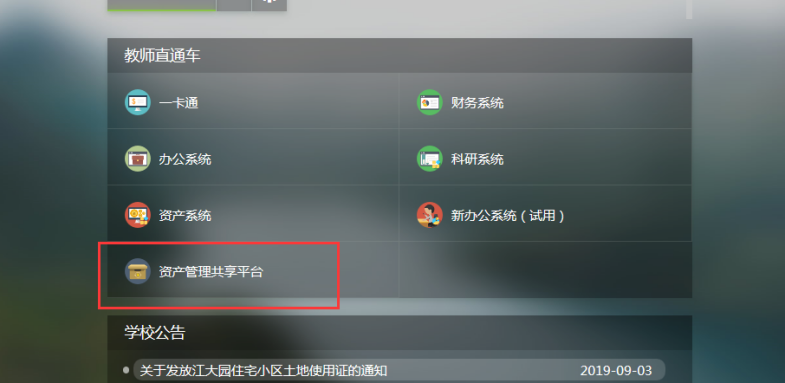 资产管理——入账管理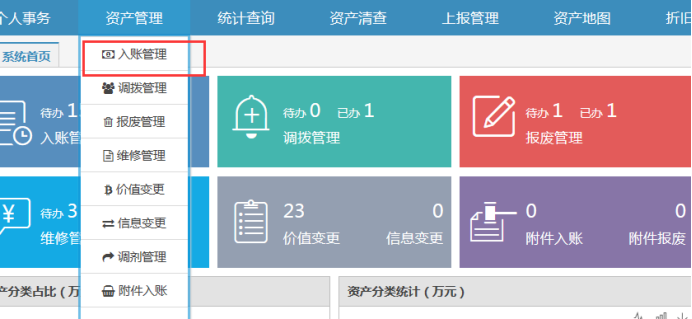 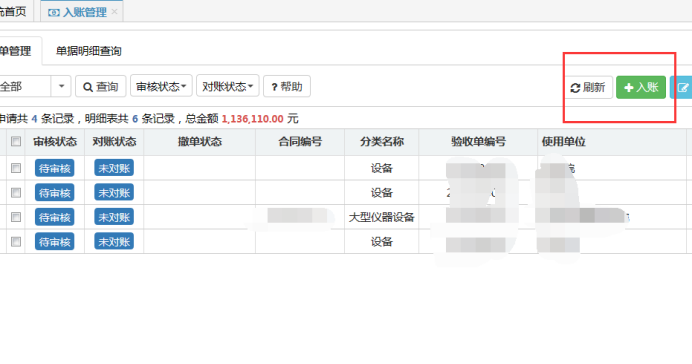 选择入账资产类别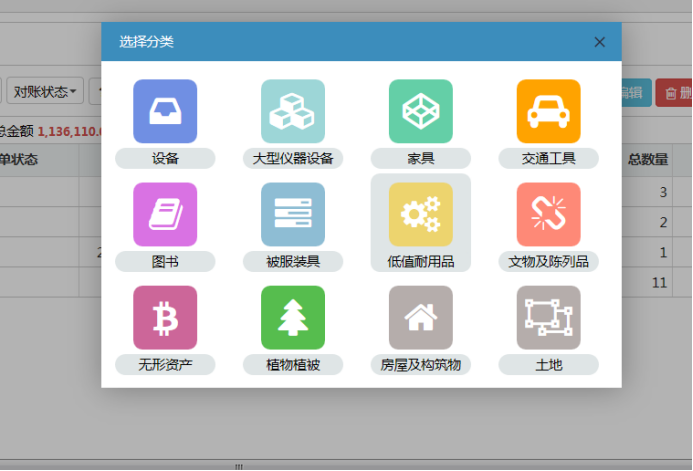 例如：购买台式电脑 点击设备——查找计算机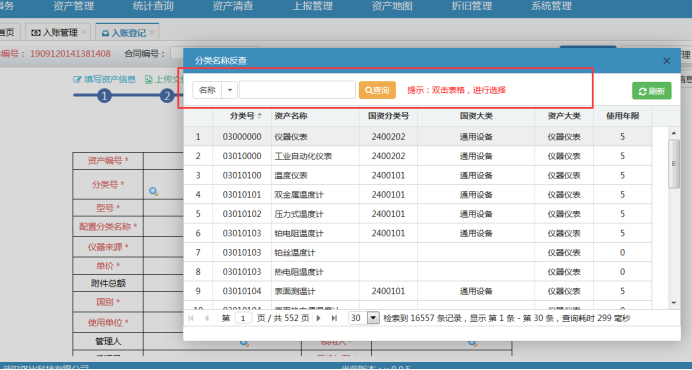 选择微型计算机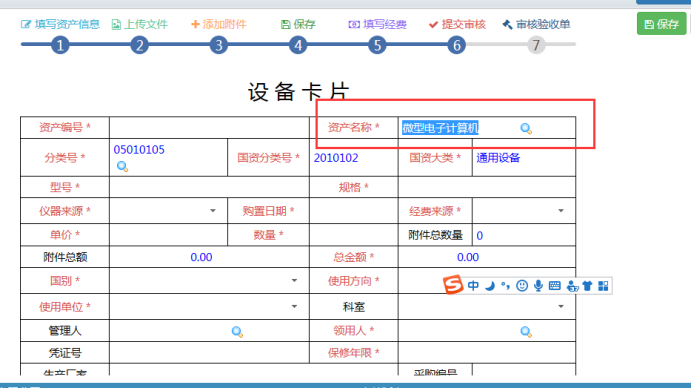 更改资产名称——台式电脑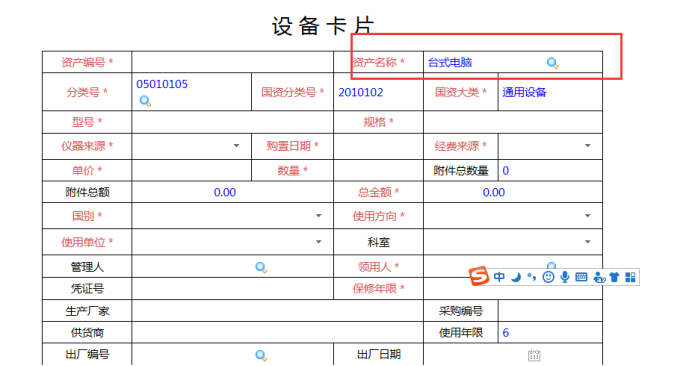 输入型号和规格后选择仪器来源、经费来源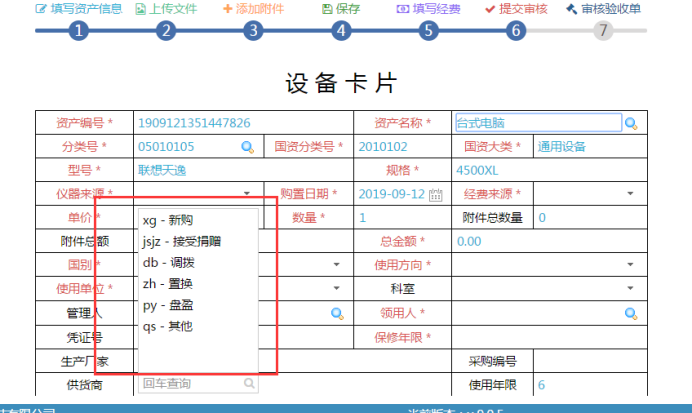 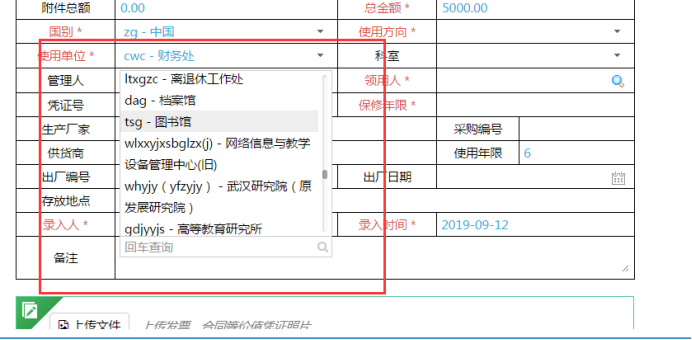 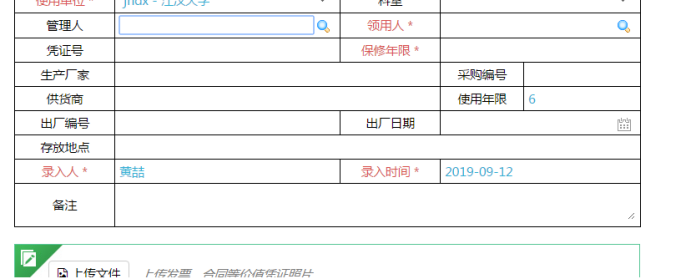 选择使用单位、管理人、领用人等信息附件栏上传发票、设备外观等信息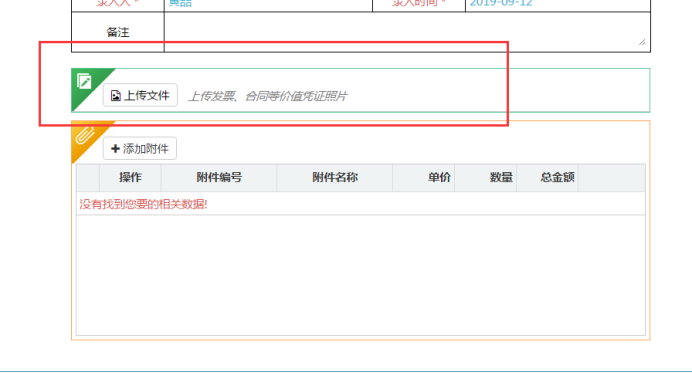 保存后填写经费信息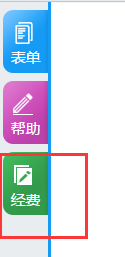 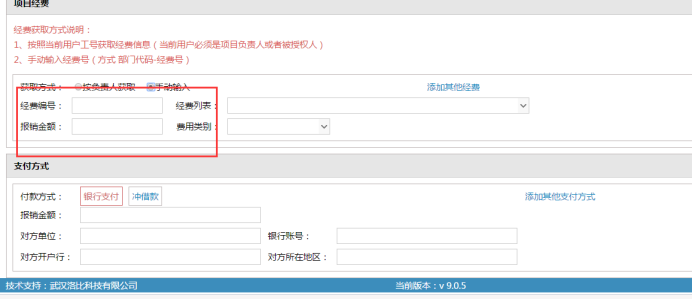 经费获取方式1、按照当前用户工号获取经费信息（当前用户必须是项目负责人或者被授权人）2、手动输入经费号（方式 “部门代码-经费号”）中间是一个“-”的符号链接3、同类别资产录入至一张验收单，多类别资产分多笔验收单录入，如批量购买的“通用设备”为一张验收单，批量购买的“专用设备”为一张验收单。4、涉及多笔资金报销的资产，目前仅支持多项目资金够买单一设备，如 两个课题经费组合购买一台电脑  暂不支持 多笔经费够买多台设备 如两个课题经费组合购买三台电脑5、完成后保存提交审核，待审核通过后至实物管理部门领取机身条码。6、领取机身条码后，进入资产管理——入账终审菜单，选取待上传资产，上传粘贴有机身条码的资产照片，等待终审。"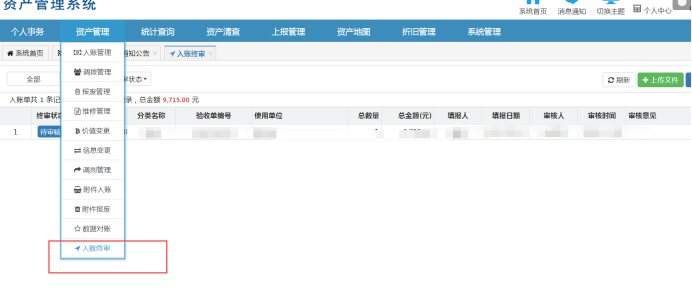 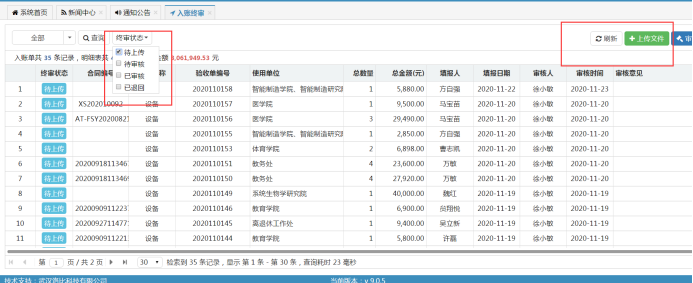 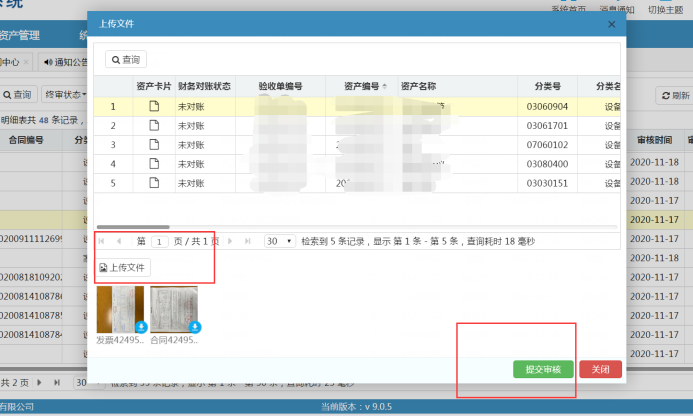 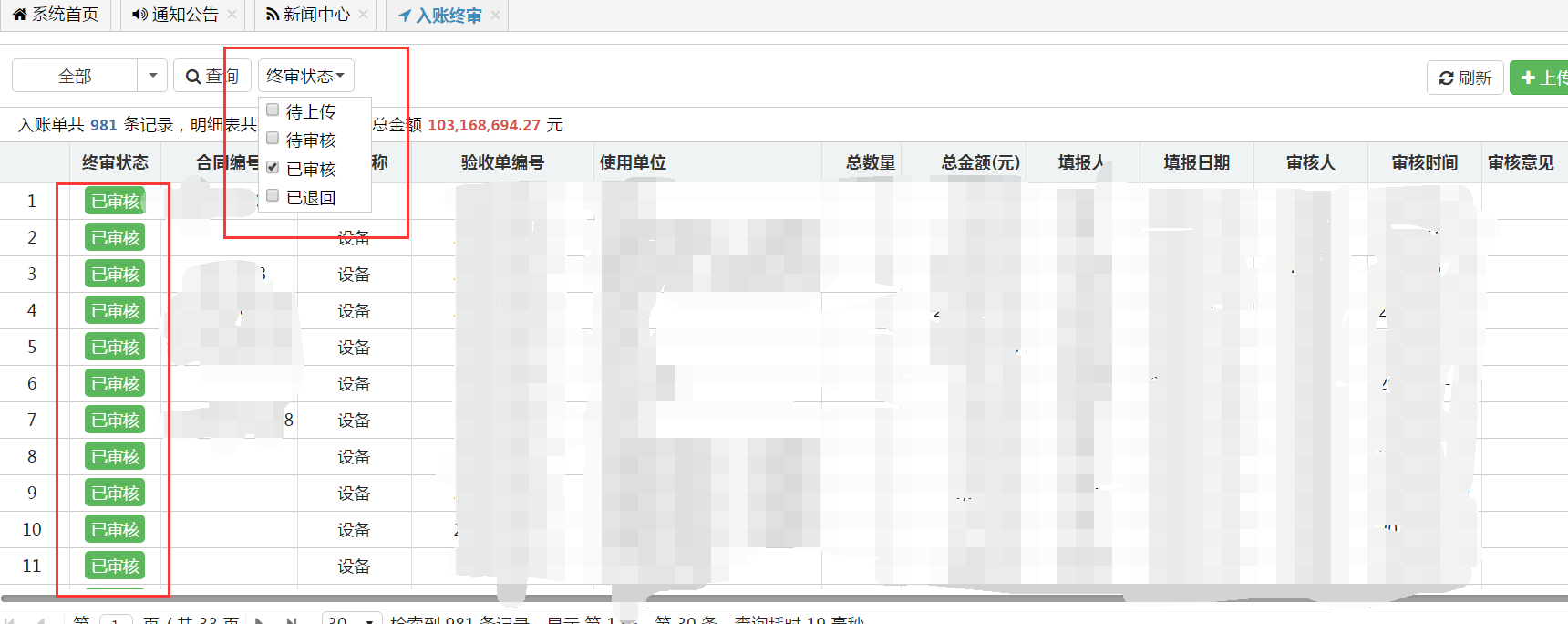 7、审核完成后进入报销程序。报销流程审核通过后进入入账管理 显示已审核状态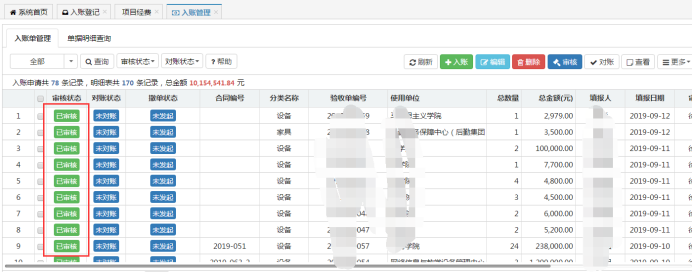 选中验收资产 点击查看打印设备验收单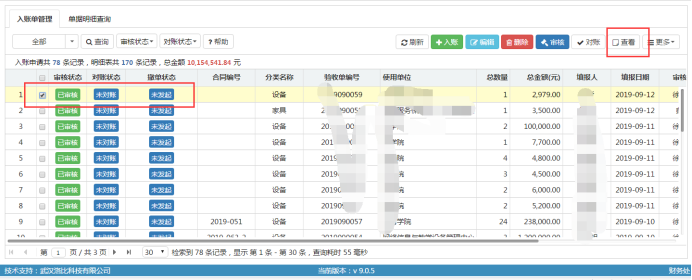 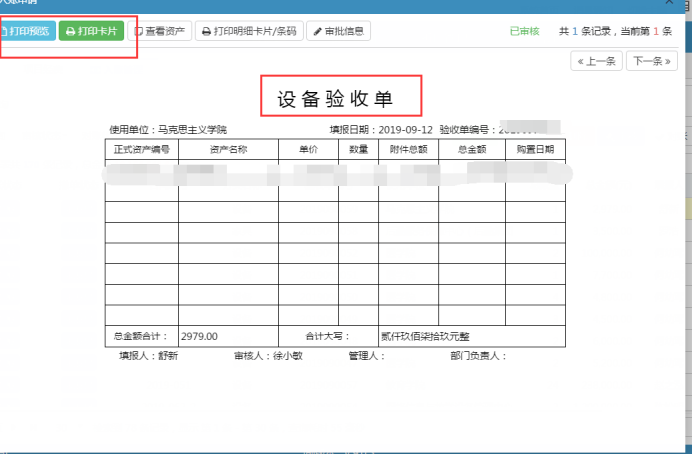 打印资产卡片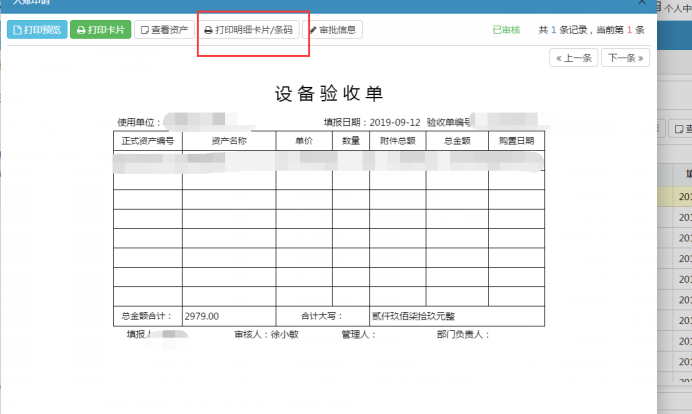 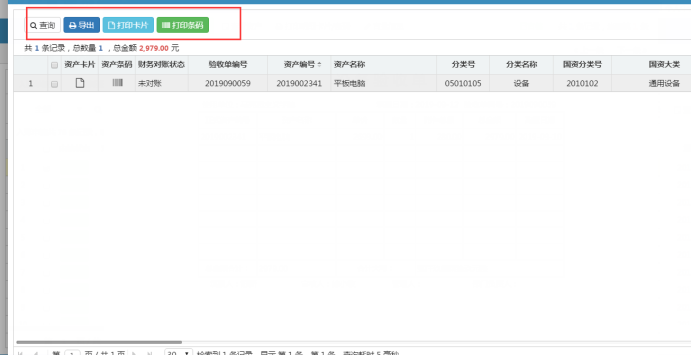 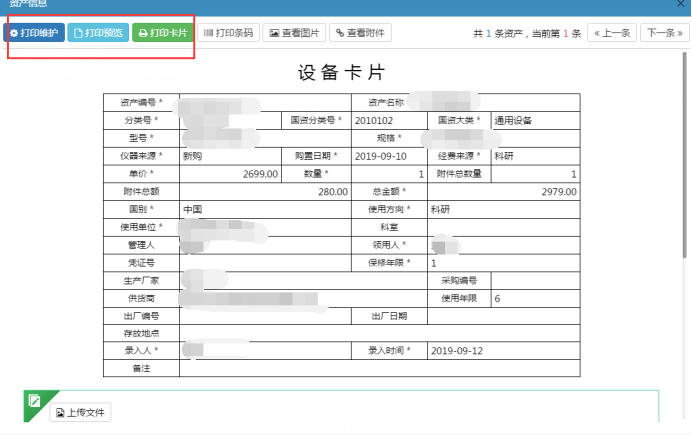 如打印同一型号多批量设备应将设备验收单中的资产选中为灰色再点击上方资产查看资产 打印同批次的资产卡片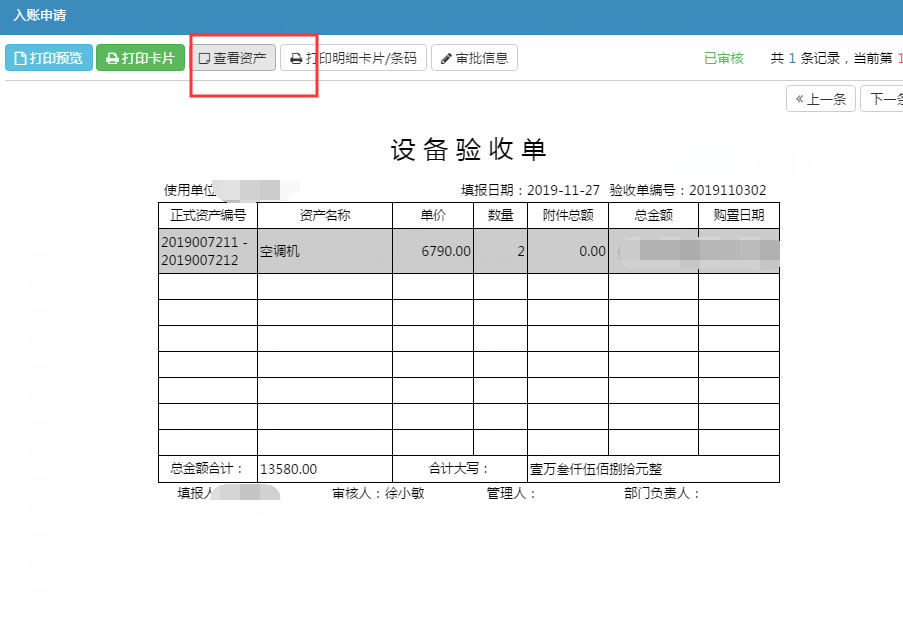 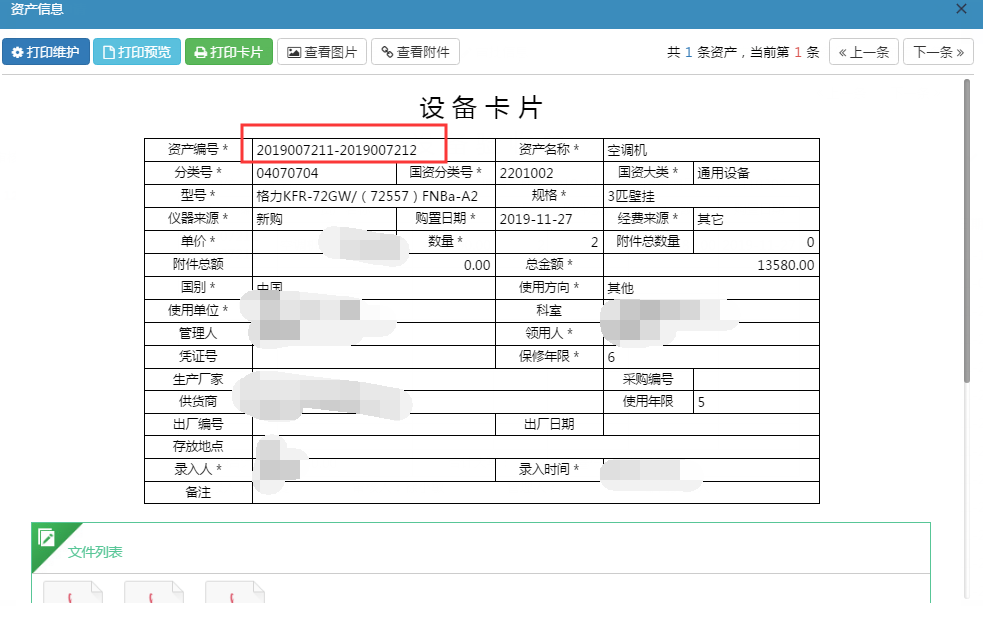 进入信息门户|——财务系统进行资产报销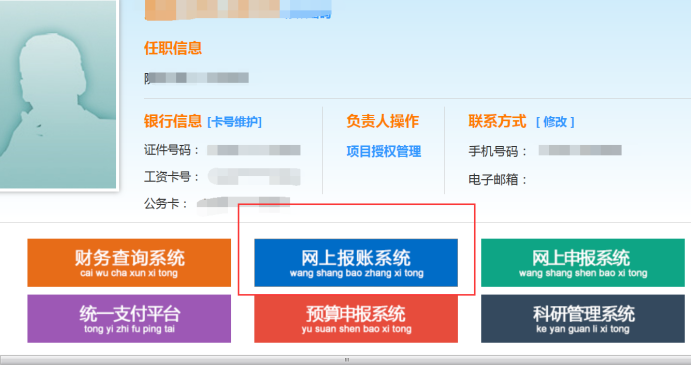 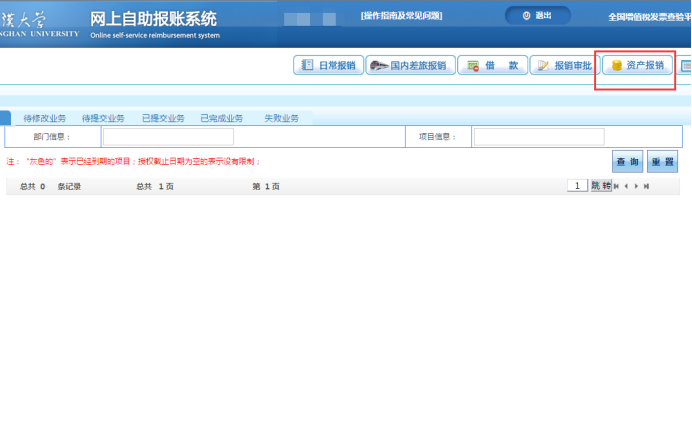 点击新业务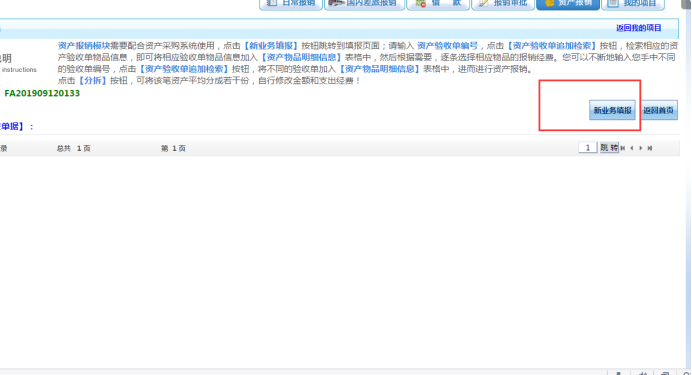 输入验收单上的验收单号 查找入账设备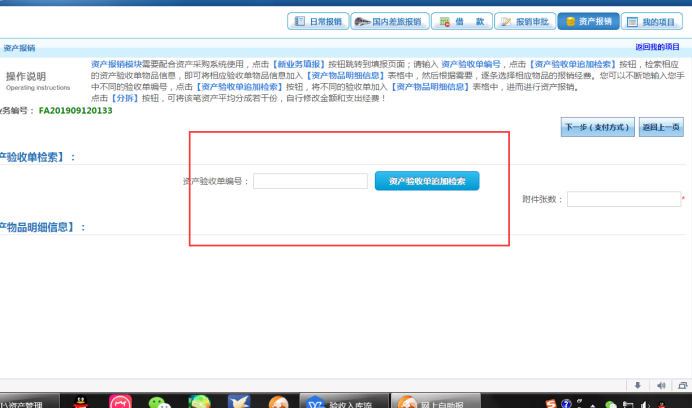 检索到验收单号后 输入附件数量如果提示 经费异常 请在资产系统内 入账管理——经费确认 点击绿色的保存按钮后，再点击白色刷新按钮确保数据成功写入  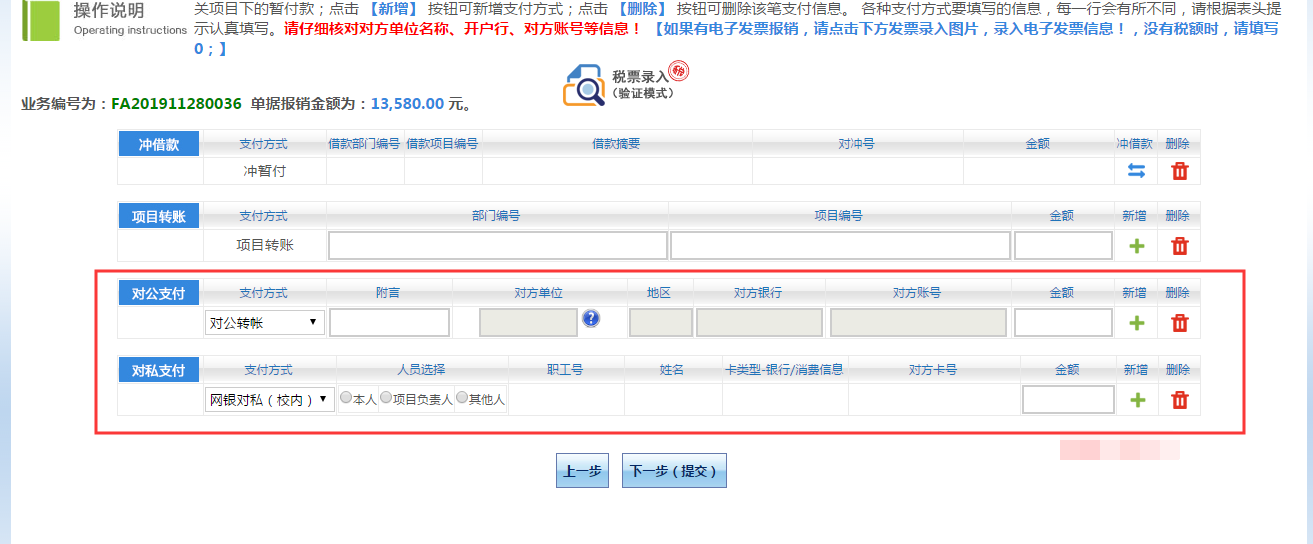 点击下一步后进入支付环节如报销款支付至资产供应商，应选择对公支付，点击对方单位后的蓝色问号，检索付款单位信息。填写附言及金额后点击下一步。如对私支付至个人公务卡或工资卡，点击对私支付。输入工号或姓名及金额后点击下一步。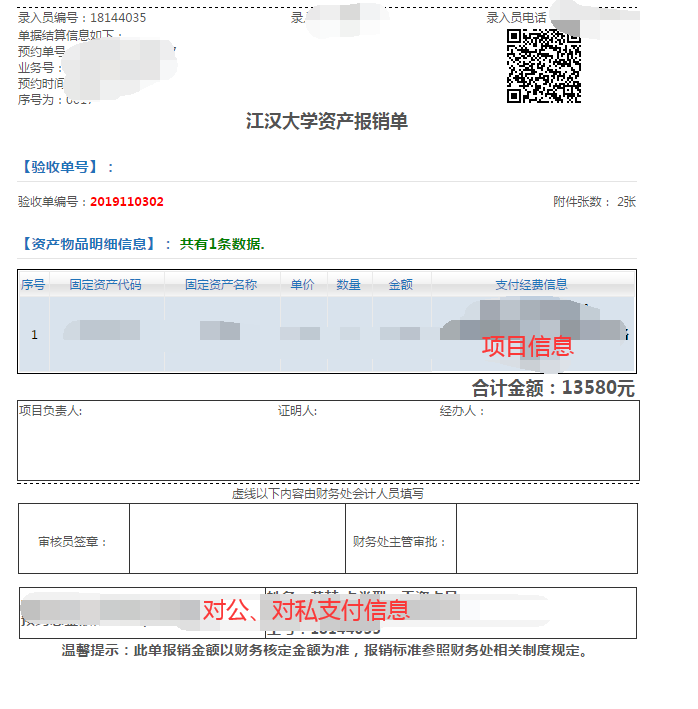 打印界面请检查是否包含项目信息及对公、对私支付信息，如信息完整后可进行报销。